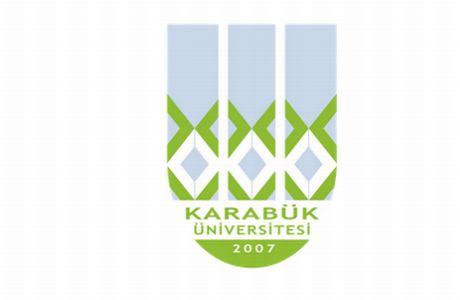 T.C.KARABÜK ÜNİVERSİTESİGÖREV TANIM FORMUT.C.KARABÜK ÜNİVERSİTESİGÖREV TANIM FORMUBirimSağlık Kültür Spor Daire BaşkanlığıSağlık Kültür Spor Daire BaşkanlığıAlt BirimKültür Şube MüdürlüğüKültür Şube MüdürlüğüUnvanMemurMemurGörevin Bağlı Bulunduğu UnvanKültür Şube Müdürü Sağlık Kültür Spor Daire Başkanı - Genel Sekreter Yardımcısı - Genel Sekreter - Rektör Yardımcısı - RektörKültür Şube Müdürü Sağlık Kültür Spor Daire Başkanı - Genel Sekreter Yardımcısı - Genel Sekreter - Rektör Yardımcısı - RektörİsimAyşe AKINAyşe AKINGörev ve SorumluluklarıSOSYAL KULÜPLERLE İLGİLİ İŞ VE İŞLEMLERKulüp Kurulması ile ilgili ön bilgilendirme, başvuruları alma ve Şube Müd. ve Daire Başkanını bilgilendirmeKurulması uygun görülen kulüpler için Rektörlük olurunun alınması ve Kulüplere kulübün kurulduğuna dair bilgi yazısının yazılmasıYeni kurulan kulübün 15 gün içinde kurul toplantısı yapıp yapmadığını kontrol etmekKulüp web sayfasının düzenlenmesiKulübün dönem içinde gerçekleştirdiği etkinliklere ilişkin faaliyet raporu alınması ve değerlendirilerek gerçekleştirilmesiKulüp etkinlikleri ile ilgili kulüplerle ön görüşme yapmak Şube Müdürü ve Daire Başkanını bilgilendirmek ve yapılacak etkinlik için Rektörlük oluru almakAfiş, Davetiye ve Broşür taleplerinin alınması ve grafik tasarımcısı ile görüşülmesiAfişlerin imzalatılması, asılması, Program duyurusunu yapılmasıProgram tiyatro ve tekstlerin edebiyat Fakültesinde inceletilmesiDekor ve kostüm v. b gibi ihtiyaçların karşılanmasıKonser ve diğer organizasyonlarda ses sistemi ile ilgili görüşülmesiDışarıdan gelen misafirlerin yolluk, yevmiye ile ilgili işlemler için mali şubenin bilgilendirilmesi ve misafire evrakların imzalatılmasıKonaklama için rezervasyonun, öğle yemeği varsa organizasyonun yapılmasıSunucu ve Sunum metinlerinin hazırlanmasıProtokol düzenin sağlanması , Ses sisteminin ayarlanması, hediye takdiminin yapılmasıKulüp teknik gezileri için dilekçelerin alınması, Gezi afişlerinin asılması için Daire başkanı ve Rektör Yrd. Onayına sunulmasıTeknik gezi için gerekirse kumanya temini yapılması ve gezi sonrasında sonuç raporunun alınmasıAkademik yıl içiresinde kulüplerin yıl başından itibaren 4 hafta içerinde toplantı yapıp yapmadığını kontrolüKulüp faaliyet planlarının alınmasıPlanların incelenip kulüplere uygun görülen yada görülmeyenlerin bildirilmesiGerekli bütçenin planlanarak mali şubeye bildirilmesiYıl sonunda alına defter ve hesaplarının incelenerek yeni yönetime teslim edilmesiYıl içerinde yürütülecek faaliyetlerle ilgili bilgilendirme toplantılarının yapılamasıKulüp etkinlikleri için salon kullanımlarında gerekli formların ve imzaların alınmasıYapılan etkinlik için görüş ve rektörlük olurunun alınmasıBağlı olduğu proses ile yöneticileri tarafından verilen yazılı ve sözlü iş ve işlemleri yapmakSOSYAL KULÜPLERLE İLGİLİ İŞ VE İŞLEMLERKulüp Kurulması ile ilgili ön bilgilendirme, başvuruları alma ve Şube Müd. ve Daire Başkanını bilgilendirmeKurulması uygun görülen kulüpler için Rektörlük olurunun alınması ve Kulüplere kulübün kurulduğuna dair bilgi yazısının yazılmasıYeni kurulan kulübün 15 gün içinde kurul toplantısı yapıp yapmadığını kontrol etmekKulüp web sayfasının düzenlenmesiKulübün dönem içinde gerçekleştirdiği etkinliklere ilişkin faaliyet raporu alınması ve değerlendirilerek gerçekleştirilmesiKulüp etkinlikleri ile ilgili kulüplerle ön görüşme yapmak Şube Müdürü ve Daire Başkanını bilgilendirmek ve yapılacak etkinlik için Rektörlük oluru almakAfiş, Davetiye ve Broşür taleplerinin alınması ve grafik tasarımcısı ile görüşülmesiAfişlerin imzalatılması, asılması, Program duyurusunu yapılmasıProgram tiyatro ve tekstlerin edebiyat Fakültesinde inceletilmesiDekor ve kostüm v. b gibi ihtiyaçların karşılanmasıKonser ve diğer organizasyonlarda ses sistemi ile ilgili görüşülmesiDışarıdan gelen misafirlerin yolluk, yevmiye ile ilgili işlemler için mali şubenin bilgilendirilmesi ve misafire evrakların imzalatılmasıKonaklama için rezervasyonun, öğle yemeği varsa organizasyonun yapılmasıSunucu ve Sunum metinlerinin hazırlanmasıProtokol düzenin sağlanması , Ses sisteminin ayarlanması, hediye takdiminin yapılmasıKulüp teknik gezileri için dilekçelerin alınması, Gezi afişlerinin asılması için Daire başkanı ve Rektör Yrd. Onayına sunulmasıTeknik gezi için gerekirse kumanya temini yapılması ve gezi sonrasında sonuç raporunun alınmasıAkademik yıl içiresinde kulüplerin yıl başından itibaren 4 hafta içerinde toplantı yapıp yapmadığını kontrolüKulüp faaliyet planlarının alınmasıPlanların incelenip kulüplere uygun görülen yada görülmeyenlerin bildirilmesiGerekli bütçenin planlanarak mali şubeye bildirilmesiYıl sonunda alına defter ve hesaplarının incelenerek yeni yönetime teslim edilmesiYıl içerinde yürütülecek faaliyetlerle ilgili bilgilendirme toplantılarının yapılamasıKulüp etkinlikleri için salon kullanımlarında gerekli formların ve imzaların alınmasıYapılan etkinlik için görüş ve rektörlük olurunun alınmasıBağlı olduğu proses ile yöneticileri tarafından verilen yazılı ve sözlü iş ve işlemleri yapmakHazırlayan          :Sağlık Kültür ve Spor Daire BaşkanlığıBirim Yöneticisi  :Feyzullah KABARAN	                       Şube MüdürüHazırlayan          :Sağlık Kültür ve Spor Daire BaşkanlığıBirim Yöneticisi  :Feyzullah KABARAN	                       Şube MüdürüOnay               :Başkanlık MakamıÜst Yönetici   :Bünyamin GÜN	              Daire Başkanı